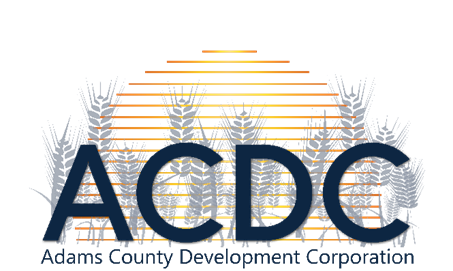 August 29th Special Meeting Agenda6:00pm via Zoom & The Rural CollectiveCall to Order: Dorothy Becker called the meeting to order at 6:17pm. Quorum met. Present: Dorothy Becker, Jasmin Fosheim, Alex Thompson, Trevor Wolff Via Zoom: Kevin Pagel, Dusty Laufer, Bruce Hagen, Kayla BlissAgenda:	Motion to Approve: Trevor Wolff	2nd: Alex Thompson New BusinessComprehensive Plan Steering Committee: Jasmin Fosheim updated the board on process for the Comprehensive Plan funded through the ND Department of Commerce Partners in Planning grant. The next step to this plan is to form a Steering Committee. The Steering Committee will help decide steps needed to develop the Comprehensive Plan. Dusty Laufer volunteered to be the representative from the ACDC Board/County Commission at the Steering Committee meeting on Wednesday, September 7th from 2-5pm at The Rural Collective. 	Staffing Update: Jasmin Fosheim shared scheduling conflicts in the office for the next few months to give the board prewarning of changes to hours. Jasmin Fosheim thanked the board for allowing her to grow in her position over the last five years and informed them that upon the arrival of her baby (due December 9th), Jasmin would resign from her position. Due to the nature of the position, the decision regarding how to move forward is up to Hettinger Chamber of Commerce and Adams County Development Corporation. Therefore, a joint board meeting has been scheduled for Wednesday, September 7th at 7pm in The Rural Collective. Motion to Adjourn: Trevor Wolff	2nd: Alex Thompson 